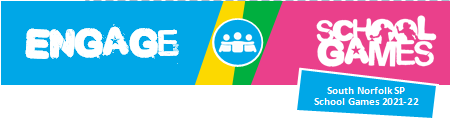 Virtual Badminton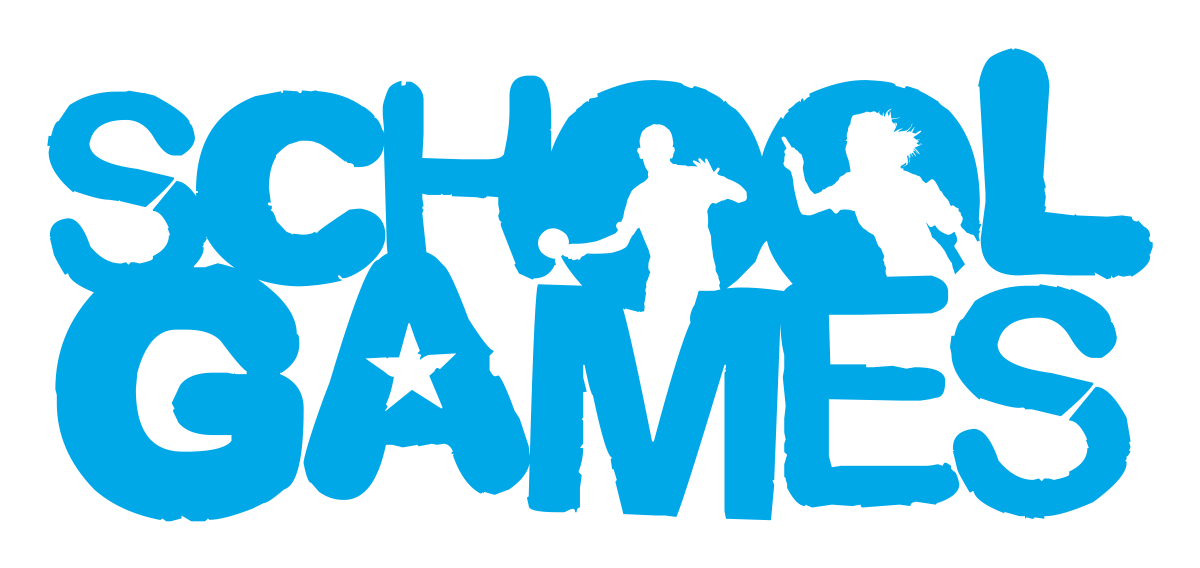 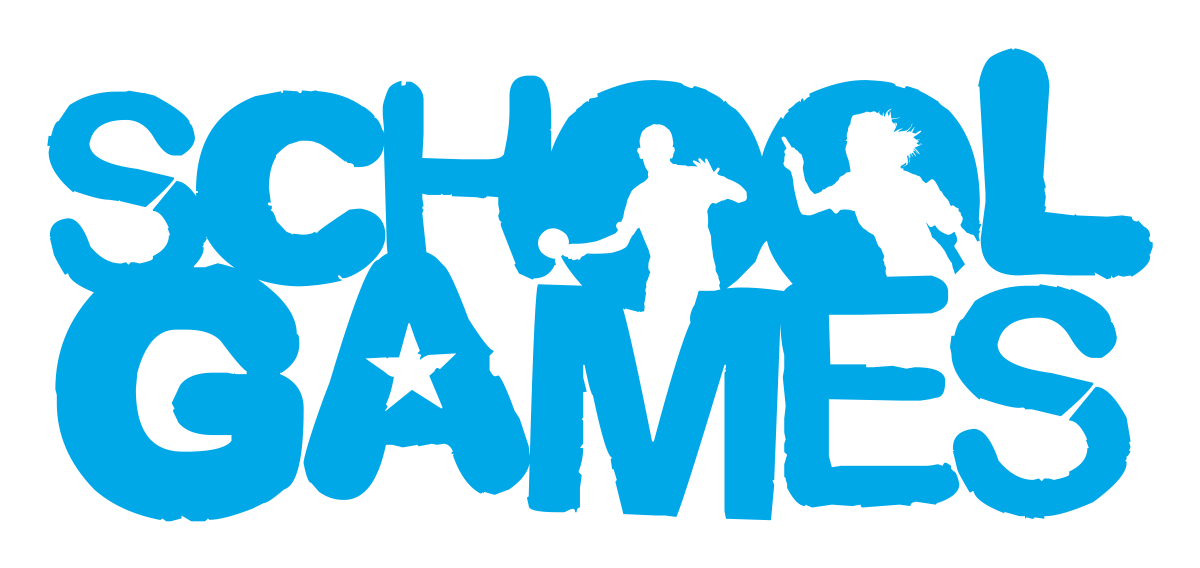 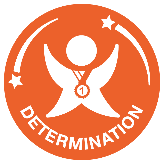 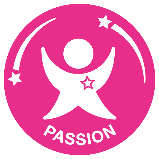 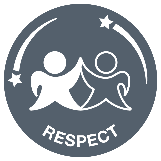 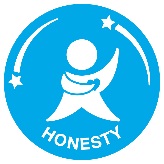 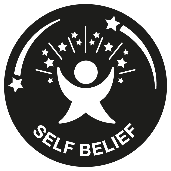 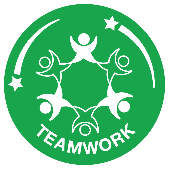 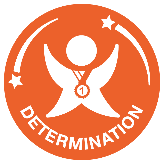 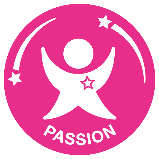 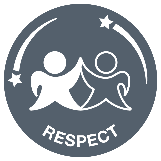 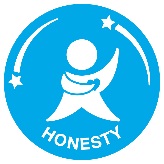 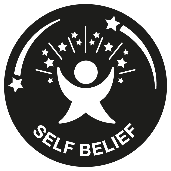 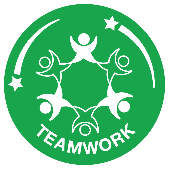 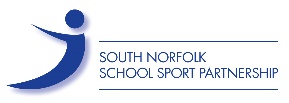 Egg and SpoonInstructionsAsk the team to line up on the start line.Position the target hoop approximately 7.5m away with a throw down spot marker in front of it.Each pupil will need a racket and shuttle. The first pupil balances the shuttle (Cork up) on their racket, using an appropriate forehand grip and walks across to the throw down spot.They stop and lunge with their racket leg to place the shuttle into the hoop.The pupil then retrieves the shuttle with their hand and runs back to their team.The next pupil will repeat the activity.Simplify- Replace the shuttle with a fluff ball/ success ballChallenge- Challenge players to increase their speed whilst performing the movements. Challenge pupils to come up with a new movement sequence. For older pupils try completing the relay lengths whilst performing tap ups.Scoring1 point each time a shuttle lands in the target hoop. Count the number the team achieved within the 5 minutes playing time.Equipment1 hoop1 throw down spot1 racket1 shuttleSwitchInstructionsSet out two lines of 4 cones (red and blue) 2m apart in a straight line.Place a shuttle on top of each of the blue cones.Pupils start the activity by moving to the first blue cone, picking up the shuttle and placing it onto the first red cone.They then move to the second blue cone, pick up the shuttle and put it onto the second red cone, until all four cones have been completed. Encourage players to face the same direction throughout the activity.Simplify- reduce the number of cones and distance between the cones.Challenge- Nominate specific cones to encourage players to stay on their toes.Scoring1 point is awarded each time a player completes the sequence. Count the number achieved within the 5 minutes playing time.Equipment4 blue cones4 red cones4 shuttlesReady Steady ThrowInstructionsAllocate each pupil a shuttle for this challenge. Pupils will start on the start line 5m back from shuttle pick up spot marker.Place 4 cones in a straight line from the shuttle pick up spot marker (blue 3m, yellow 4m, red 5m and green 6m).Pupil will run forwards, pick up the shuttle with racket hand, turn sideways and chasse back over a line and then perform an overarm throw to throw the shuttle as far as possible. Pupils then recover back to their start point before collecting their shuttle.Simplify- remove the shuttle and focus on the movement pattern. Ask pupils to stand still and practice their overarm throw, ensure they are executing the correct movement pattern. Sideways on- arm high- weight transfer upwards and forwards as throw completes.Challenge- Introduce new points for pupils to move to, encourage direction changes. Add in jumps as the pupils throw. Scoring						Equipment3 points blue cone					4 coloured cones4 points yellow cone					1 shuttle5 points red cone					spot markers6 points green conePoints awarded for each team members furthest distance.Service shoot outInstructionsOn an empty court, set up a target zone in the forecourt area (no net in place). If you have no courts, drop a service line down and lay out some target nets 3-5 metres away from the line.Pupils can take turns to serve from the rear court aiming at the targets. Score points for successful shot.After serving pupils must collect their shuttle and return to the waiting area.Simplify- Move pupils closer to the targets.Challenge- Add smaller targets inside larger targets, a bonus is scored for hitting these and more confident pupils should be encouraged to aim for these.ScoringTeams aim to score as many points in 5minutes as possible.1 point scored for each target hit.How many points each team can score.?EquipmentTargets (hoops, cones, spot markers)ShuttleRacketLaddersInstructionsSplit the group of 6 into pairs.1 pupil is the feeder, the other pupil is the hitter.The feeder stands on a throw down spot with a fluff ballWhilst the hitter stands 1m away on the 1 point throw down line with a racket using an appropriate grip.The feeder throws the fluff ball underarm for the hitter to perform a forehand or backhand underarm hit for the feeder to catch.If successful, the hitter moves back to the 2 point throw down line situated 1m further back and repeats the exercise.If the feeder is successful again the hitter moves back once more to the 3 point throw down line situated 1m further back.Continue for 5 minutes. Points are scored depending on which line the hitter is standing on when the time ends.The feeder needs to catch the fluff ball for the points to count.Swap over so partner can have their turn hitting the fluffball.Simplify- Break the movement down and focus on specific coaching points. Challenge- change the fluffball for a shuttle.Scoring						1m throw down line= 1 point	2m throw down line= 2points3m throw down line= 3 points				Points awarded for each team members furthest distance.Equipment1 throw down spot3 throw down linesRacketFluff ballClass Result Team Score CardsTeam NameTeam NameTeam NameTeam NameClass Result Results tableSchool NameClass nameYear GroupChallenge (5minutes scoring time)HowScoreScoreScoreScore1Egg BasketsTeams total score1 point for each time a shuttle lands in the target hoop.1 point for each time a shuttle lands in the target hoop.1 point for each time a shuttle lands in the target hoop.1 point for each time a shuttle lands in the target hoop.2Switch Teams total score1 point is awarded each time a player completes the sequence. Count the number achieved within 5 minutes scoring time.1 point is awarded each time a player completes the sequence. Count the number achieved within 5 minutes scoring time.1 point is awarded each time a player completes the sequence. Count the number achieved within 5 minutes scoring time.1 point is awarded each time a player completes the sequence. Count the number achieved within 5 minutes scoring time.3Ready Steady ThrowPoints awarded for which spot/cone the shuttle lands closest to. BlueYellowRedGreen3Ready Steady ThrowPoints awarded for which spot/cone the shuttle lands closest to. 3 points4 points5 points6 points4Service Shoot OutTeams total score1 point for each target hit1 point for each target hit1 point for each target hit1 point for each target hit5Ladders Points are scored depending on which line the hitter is standing on at the end of 5 minutes. 1m2m3m3m5Ladders Points are scored depending on which line the hitter is standing on at the end of 5 minutes. 1 point2 points3 points3 pointsChallengeScore1Egg and Spoon2Switch3Ready Steady Throw4Service Shoot Out5LaddersTotalChallengeScore1Egg and Spoon2Switch3Ready Steady Throw4Service Shoot Out5LaddersTotalChallengeScore1Egg and Spoon2Switch3Ready Steady Throw4Service Shoot Out5LaddersTotalChallengeScore1Egg and Spoon2Switch3Ready Steady Throw4Service Shoot Out5LaddersTotalTeam NameTotal Points123456Class Total PointsAverage Points (class total points divided be Number of groups)